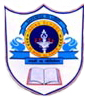 INDIAN SCHOOL AL WADI AL KABIRRevision WorksheetCLASS : VIIIPut the verbs into the correct tense (simple present or present progressive)Look! Sara (go) …………………………..  to the movies.On her right hand, Sara (carry) ………………………..  her handbag.The handbag (be) …………………. very beautiful.Sara usually (put) ………………………………… on black shoes but now she (wear)………………. white trainers.And look, she (take) ………………….. an umbrella because it (rain) ……………………….  Put the verbs into the correct tense (simple past or past perfect)When he (wake up) ………………… , his mother (already /prepare) ………………. breakfastWe (go) ………………….. to London because our friends (invite) ……………… usHe (hear) ……………..  the news, (go) ………………  to the telephone and (call) ……………. a friend.Jane (already / type) ………………. three pages when her computer (crash) ……………….By the time the doctor (arrive) ……………… at the house the patient (die) ………………….. Put the verbs into the correct tense (simple past or present perfect).I (just / finish) …………………………  my homework.Mary (already / write) ……………….. five letters.Tom (move) ………………………. to his home town in 1994.My friend (be) ……………………………. in Canada two years ago.I (not / be) …………………………… to Canada so far.Fill the gaps with the correct tenses.I (learn) …………………… English for seven years now.But last year I (not / work) ……………………..  hard enough for English, that's why my marks (not / be) ……………….. really that good then.As I (pass / want) ………… my English exam successfully next year, I (study) …………….. harder this term.During my last summer holidays, my parents (send) ………………. me on a language course to London.II. Your parents are both working in multinational companies and often return home late. You have to return to an       empty house every day. You hate warming up the food and staying alone in an empty house or going to various tuition classes till about eight in the night. Write a letter to the Editor of a leading newspaper on the plight of such students with working parents, who, in fact, are toiling for their children alone.III. Answer the d following questions:    ‘’ we must be prepared’. He said to them.Who does ‘he’ refer to in the above line?Whom does ‘he’ address the above line to?       (iii) What was banned in the city?       (B) “It looks like a bad case, sir. Could our enemies have done something to this tree, sir?”       (i) Who said this to whom?       (ii) What was the case with the tree?       (iii) How did the listener react to it?Put the verbs into the correct tense (simple present or present progressive)Look! Sara (go) …………………………..  to the movies.On her right hand, Sara (carry) ………………………..  her handbag.The handbag (be) …………………. very beautiful.Sara usually (put) ………………………………… on black shoes but now she (wear)………………. white trainers.And look, she (take) ………………….. an umbrella because it (rain) ……………………….  Put the verbs into the correct tense (simple past or past perfect)When he (wake up) ………………… , his mother (already /prepare) ………………. breakfastWe (go) ………………….. to London because our friends (invite) ……………… usHe (hear) ……………..  the news, (go) ………………  to the telephone and (call) ……………. a friend.Jane (already / type) ………………. three pages when her computer (crash) ……………….By the time the doctor (arrive) ……………… at the house the patient (die) ………………….. Put the verbs into the correct tense (simple past or present perfect).I (just / finish) …………………………  my homework.Mary (already / write) ……………….. five letters.Tom (move) ………………………. to his home town in 1994.My friend (be) ……………………………. in Canada two years ago.I (not / be) …………………………… to Canada so far.Fill the gaps with the correct tenses.I (learn) …………………… English for seven years now.But last year I (not / work) ……………………..  hard enough for English, that's why my marks (not / be) ……………….. really that good then.As I (pass / want) ………… my English exam successfully next year, I (study) …………….. harder this term.During my last summer holidays, my parents (send) ………………. me on a language course to London.II. Your parents are both working in multinational companies and often return home late. You have to return to an       empty house every day. You hate warming up the food and staying alone in an empty house or going to various tuition classes till about eight in the night. Write a letter to the Editor of a leading newspaper on the plight of such students with working parents, who, in fact, are toiling for their children alone.III. Answer the d following questions:    ‘’ we must be prepared’. He said to them.Who does ‘he’ refer to in the above line?Whom does ‘he’ address the above line to?       (iii) What was banned in the city?       (B) “It looks like a bad case, sir. Could our enemies have done something to this tree, sir?”       (i) Who said this to whom?       (ii) What was the case with the tree?       (iii) How did the listener react to it?Put the verbs into the correct tense (simple present or present progressive)Look! Sara (go) …………………………..  to the movies.On her right hand, Sara (carry) ………………………..  her handbag.The handbag (be) …………………. very beautiful.Sara usually (put) ………………………………… on black shoes but now she (wear)………………. white trainers.And look, she (take) ………………….. an umbrella because it (rain) ……………………….  Put the verbs into the correct tense (simple past or past perfect)When he (wake up) ………………… , his mother (already /prepare) ………………. breakfastWe (go) ………………….. to London because our friends (invite) ……………… usHe (hear) ……………..  the news, (go) ………………  to the telephone and (call) ……………. a friend.Jane (already / type) ………………. three pages when her computer (crash) ……………….By the time the doctor (arrive) ……………… at the house the patient (die) ………………….. Put the verbs into the correct tense (simple past or present perfect).I (just / finish) …………………………  my homework.Mary (already / write) ……………….. five letters.Tom (move) ………………………. to his home town in 1994.My friend (be) ……………………………. in Canada two years ago.I (not / be) …………………………… to Canada so far.Fill the gaps with the correct tenses.I (learn) …………………… English for seven years now.But last year I (not / work) ……………………..  hard enough for English, that's why my marks (not / be) ……………….. really that good then.As I (pass / want) ………… my English exam successfully next year, I (study) …………….. harder this term.During my last summer holidays, my parents (send) ………………. me on a language course to London.II. Your parents are both working in multinational companies and often return home late. You have to return to an       empty house every day. You hate warming up the food and staying alone in an empty house or going to various tuition classes till about eight in the night. Write a letter to the Editor of a leading newspaper on the plight of such students with working parents, who, in fact, are toiling for their children alone.III. Answer the d following questions:    ‘’ we must be prepared’. He said to them.Who does ‘he’ refer to in the above line?Whom does ‘he’ address the above line to?       (iii) What was banned in the city?       (B) “It looks like a bad case, sir. Could our enemies have done something to this tree, sir?”       (i) Who said this to whom?       (ii) What was the case with the tree?       (iii) How did the listener react to it?